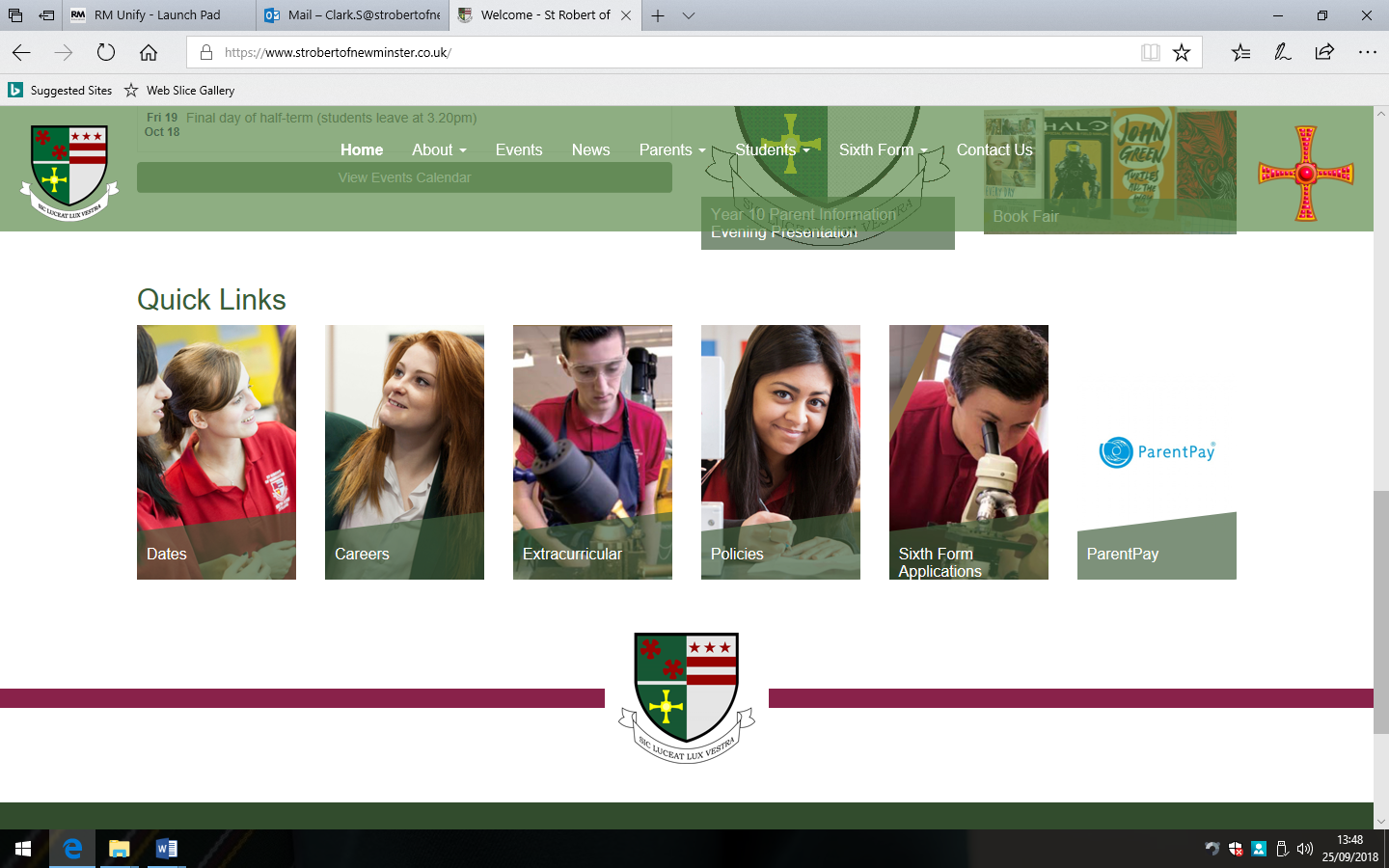 Key Question:Specification:Skill Focus:Term 1:How did Jesus treat others?What is Confirmation?Ethnic minorities and religious differencesElderly and disabledWomen and prisonersOrigin of ConfirmationPentecost and Holy SpiritGifts of the Holy SpiritReligious ordersShould women be priests?AO1: Knowledge and understandingAO2: Analysis and evaluationTerm 2:What is the Eucharist?Cost of discipleshipRite of ConfirmationReligious VocationEvents of Holy WeekSignificance of Holy WeekSignificance of the EucharistAs well as developing understanding of each skill, a speaking and listening assessment is completed so that pupils develop their presentation skills.Term 3:What do Muslims believe?Muhammad (PBUH)Five Pillars of IslamQur’an and HadithRole of WomenEmbedding confident extended writing practice (AO1 and AO2)AssessmentTime/VenueWhat will be assessed?1:  How did Jesus treat others?Assessment held in-class1hrTeacher assessedAO1: Knowledge and understandingSkill A, B, CAO2: Analysis and evaluationSkill D2: What is a vocation?Assessment held in-class1hrTeacher assessedAO1: Knowledge and understandingSkill A, B, CAO2: Analysis and evaluationSkill D3:  Interleaved assessment covering the first three key questionsAssessment held in the Exam Hall50 minutesTeacher assessedAO1: Knowledge and understandingSkill A, B, CAO2: Analysis and evaluationSkill D